The Supreme Temple CommitteeIs sponsoring a fund raising project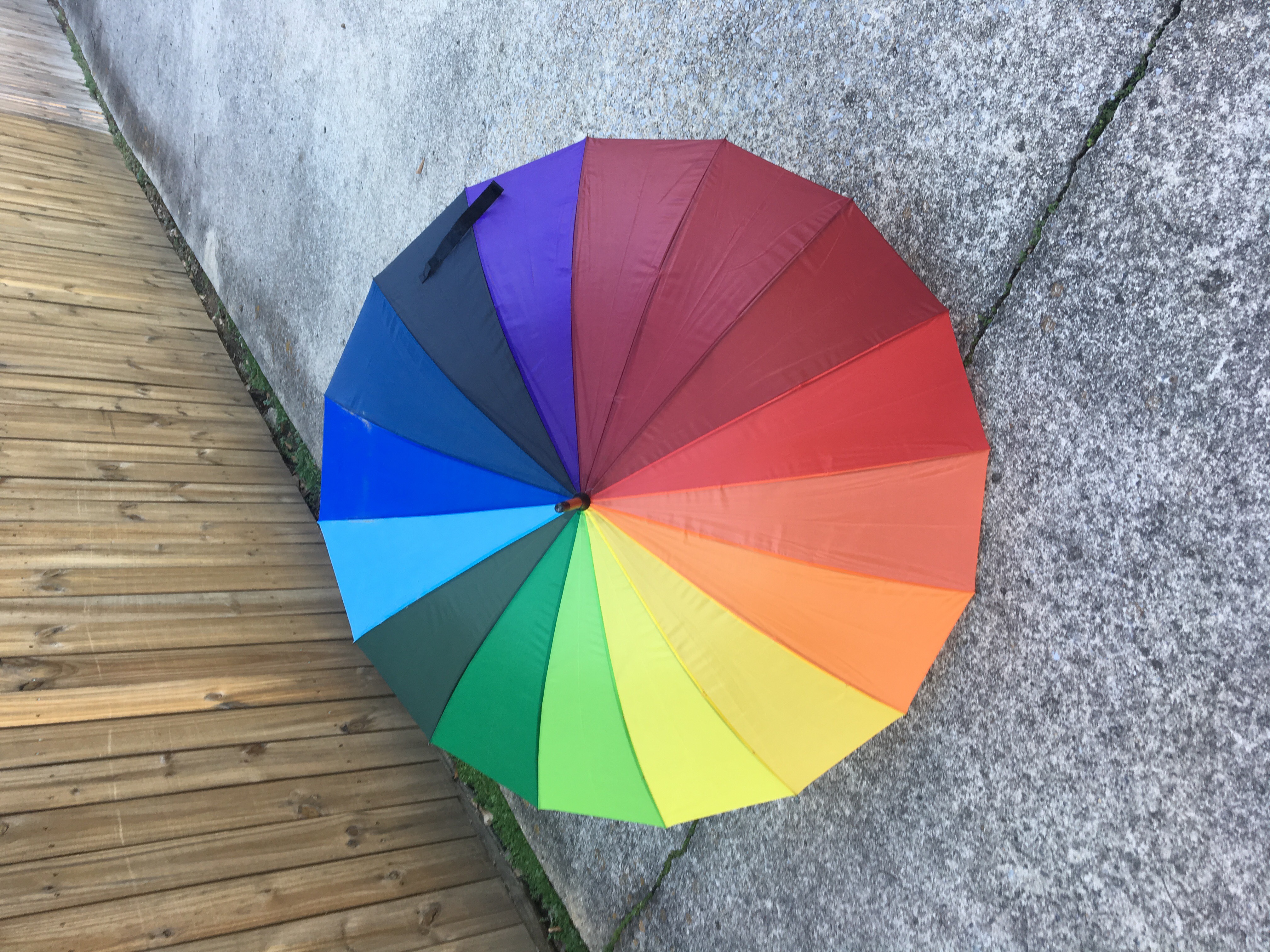 THIS beautiful 48” wooden-handle umbrella is available now!Proceeds will benefit the Supreme Temple Fund.If ordered in quantities of 6, they will be shipped free to a single address. All orders must be processed through the Jurisdiction’s Supreme Officer.Please mail your order and check payable to NV Grand Assembly to:Mrs. Heidi Haartz. 11195 Messina Way, Reno, NV 89512Thank you for your support.As our historic building ages, retrofitting continues!NameAssemblyPhoneEmailNumber of Umbrellas$20 each